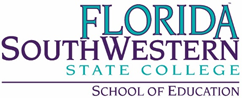 School of Education January 13, 2023, 10:00 a.m.Department Meeting via ZoomPresent: Dr. Anne Angstrom, Sherry Blanset, JoAnne Devine, Dr. Julia Kroeker, Kathie DiLascio, Dr. April Fleming, David Koehler, Dr. Regina Miller, Terri Ratini, Dr. Joyce Rollins, Dr. Kelly Roy, Dr. Caroline Seefchak.Minutes of November 18, 2022:  JoAnne Devine moved to approve the minutes of the November 18, 2022 Department Meeting as distributed.  Kelly Roy seconded the motion.  All voted in favor to approve the minutes of the November 18, 2022 as distributed.  The minutes are approved and have been placed in the Document Manager.Administrative Updates: April Fleming reported:Dr. Bilsky will stay on through June 30, 2023Dr. Sterk on FMLA and intends to not return.  Currently her duties have been split between Academic Affairs and Student Affairs.FSW is partnering with FGCU on childcare center on the Collier campus.  A director has been hired and she will have an office on the Collier campus once all construction has been completed.  Center plans to open Fall 2023.Commencement is May 5, 2023.  There will be two ceremonies: 10:00 a.m. and 2:00 p.m.  The School of Ed will commence at the 2:00 p.m. ceremony.Recruiting:  David Koehler reported:Elementary Education25 Elementary Education admitsWorking with alternative certification population to put overrides in for Spring 2023Early Childhood Education21 ECE advising sessionsThree educational plans for Financial AidGeneral InformationResponded to advising related emailsDistributed polos, lanyards and RED 4519 packetsAttended Welcome Back FairField Experience:  Sherry Blanset reported:PlacementsFinals: placed and working in their placementsPracticum 2: 4 outstanding (Lee)Practicum 1: 13 outstanding (4 Lee, 6 Collier, 2 Charlotte, 1 Hendry)Payments: Fall contracts at all levels in signing processSite Visit Feedback related initiatives:Adjusting ways CTs provide feedback in AnthologyPractica: comments, better understanding of developmental modelFinal Interns: Friday Feedback-reflective feedback & goal setting conversations with takeaways (template found here: https://docs.google.com/document/d/1mEYJNU3kzW-vXVl8vfrTlm2OmLFtkKMGwPKgnVVP-cI/edit?usp=sharingSemi-Annual Orientation for CTs at all levels: covering developmental model, expectations, feedback, AnthologyFinal intern reflective journal revision: more intentional, robust opportunities for student reflection, found here: https://docs.google.com/document/d/13TbC3WrhDttajjY3M1gRfm4LgiIkaL5HxrmMybBOwBw/edit?usp=sharing Adjusting supervisor’s final intern feedback: Joyce and Anne are developing training which focuses on consistent, robust, oral and written feedback.Data sharing: Sherry will be compiling and sharing data with faculty and staff at monthly department meetings beginning in February 2023.  Suggestions welcome.Chair: Joyce Rollins reported:  Her 2nd consecutive term as Chair in SoE will expire Aug. 1.  The CNA states  " In the final year of the three year term between March 1st and March 22nd prospective candidates must submit a memo of nomination to the Provost citing qualifications for the position of Chair. The Provost will select the eligible candidates for election and will provide the most senior member of the department not nominated for consideration by March 31st a sample ballot containing the names of all acceptable candidates for the position of department Chair. In programs where accreditation standards have specific requirements for faculty leadership, nominees must meet those requirements. In cases where faculty who have been nominated but not included on the ballot, a letter of explanation will be provided by the Provost to that faculty member. The most senior member of the department not nominated for consideration will conduct an election by secret ballot for at least 5 business days between April 1 and April 15th. Results of the election will be sent to the Provost. All appointments shall be effective August 1st and will continue for three years culminating on July 31st of the third year. A faculty member may only be elected for two consecutive terms.” Committees:  Anne Angstrom reported: Academic Standards did not meet in December.Caroline Seefchak reported:Learning Assessment Committee: will meet February 3, 2023.  Look for Dataversed newsletter for LAC news and information.Library Advisory Council:  met on January 5. New carpet and some new furniture at Lee Campus Rush Library. Other campuses will be updated next. Faculty are encouraged to submit texts to e-reserves for students to access. A librarian will be assigned to Lighthouse Commons to work with residents. Databases are presently being reviewed, as the cost is very high. Micro workshops, started in the fall, will continue in the spring. Look for an email from Dr. Richard Hodges and Arenthia Herren with a flyer and schedule. Educator Preparation Community of Practice (FLDoE) will meet on January 25 via webinar. The topic is recruitment. Reading Endorsement Matrix:  this is due January 1 to the FLDoE. All those teaching upper-level SoE courses will need to participate. Most will be done via a Google doc. There will be a brief overview/training on what to do and how to do it at the next SoE meeting. Kelly Roy reported:  PD Committee met on January 6.  Funds are available for ancillary purchases.  Travel requests will be accepted on a rolling basis.  Everyone is encouraged to attend the Symposium with FGCU virtually on February 3 and 4.JoAnne Devine reported:  Faculty Senate has not met since Martin Tawil stepped down.Gina Miller reported:   eLearning will meet on 2/3, and ATC will meet on 1/20. Julia Kroeker reported: Curriculum Committee met on Dec. 2. It was a short meeting consisting mostly of committee business. Professor Jeremy Pilarski has been elected to serve as Vice Chair for the remainder of the academic year.Julia Kroeker reported on Curriculum Committee:Curriculum Committee met on November 4, 2022.  Due to Hurricane Ian and lack of proposals JoAnne Devine reported on Faculty Senate:Faculty Senate meets at 1:00 p.m. today. Joyce Rollins reported on OBOC and GEAC:OBOC: Migrating to OTOC; they will look for theme ideas in February.GEAC:Did not meet in December, will meet next weekThe meeting was adjourned at 10:30 a.m.Break-Out ELED session:The faculty discussed the three things Joyce Rollins proposed as a part of our Program Improvement Plan following the TPI visit:Common understanding of differentiationIt was discussed to write a FEE Grant to have a speaker come and invite alum, CTsTrainingSherry has ways to target Practica CTs.Ways to give consistent and robust feedback, oral and written.Training for faculty, adjuncts; what is expectedStudent journal entries to collect dataSurveys Revising online courses:  Anne reported Laura Osgood has been asking about ESC 4323.  This course is no longer taught online.  April will contact Laura and let her know this course should not be on her list since it is not an online course.Job Fair:  Friday, March 10 is the Job Fair for Spring 2023 final interns.  Anyone who can help that day, please contact Sherry.Sherry Blanset discussed her dissertation.The next Department meeting will be on February 3 at 12:00 noon.Adjourned:  11:00 a.m./kdl